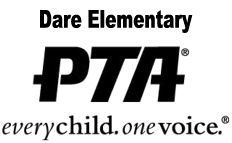 PTA MeetingCall to order called to order the regular meeting of the Dare Elementary School PTA at  on  at the DES Library.  (Meeting rescheduled from January 9th due to snow days).Attendance. Please see attached.Approval of minutesThe minutes from the last meeting were presented.  The minutes were approved as submitted.ReportsTreasurer’s Report:  Deposits from Papa Johns and Kroger and Box Tops. Teacher mini-grants continue. See Treasurer’s ReportPrincipal’s Report:  Lindsey Caccavale, Principal, expressed thanks for hospitality events. Snow days recovery in full effect. Tentative teacher delivery night March 14th. Permission granted to place basketball hoops at the back playground. Teacher Reports: Lauren Hautz (3-5 representative) reports SCA may consider making the rock path project a 5th grade project. If teachers have questions about mini grants talk to Sabrina Brown or Deb Metcalf. Hospitality: Presented by Sabrina Brown. Next event Friday, January 19th. Valentine’s Day Breakfast will be provided. Suggestion by Dr. Caccavale to create a teacher hospitality sub-committee. Any interested can contact Sabrina Brown or Angie Zabicki.Membership:  Class membership contests to come in February. Cultural Arts:  Sabrina Brown presenting. February 12 the Virginia Opera is presenting Three Billy Goats Gruff. Reflections:  18 submissions. Local Awards were presented. County competition March 1st at Yorktown Middle. PTA Newsletter:  Lauren Hautz, would like to create a February newsletter. Committees should submit information no later than February 1st. Newsletter to include info about mini grants and passive fundraising. Please report Cut and Paste will continue to be Tuesday Mornings per request from Dr. Caccavale. Movie Night: Presented by Allison Lucas. Scheduled for Thursday, Jan 18th. If snow day, make up movie night will be Thursday, February 22nd. New businessBingo Night with Bayport Credit Union January 22nd. The event is free. Reservations are required. Forms went home last week. Pizza dinner provided.Nominating Committee, to elect the new PTA board for next year, needs to be formed by March. Anyone interested contact Sabrina Brown. Also recruiting for new people to head up committees, possibly as co-chairs. Virginia Lottery art contest forms are on the office counter. PTA Citizenship Essays due Feb 1 to YCC.Next Meeting:  February 13, 2017, at 6:00 pm.Adjournment adjourned the meeting at 7:24 pm.Minutes submitted by:  Leslie HautzMinutes approved:As Written:  __________As Amended: _________Date: ________________________AttendanceDES PTA Meeting January 16, 2018Sabrina BrownDeb MetcalfKrystina ByrumLeslie HautzLisa SearcyLauren HautzLindsey CaccavaleKristin WoodardAllison Lucas